引言韩国政府在2014年全权代表大会（PP-14）之前，于2014年10月19日组织了纪念国际电联PP-14的ICT部长级会议，会议的主题是“ICT的未来作用 – 利用包容性ICT促进可持续发展”。来自50个国家的部长评估了世界通过ICT迈向可持续经济发展的前景。会议通过了作为全球电信/ICT发展的议程的《釜山宣言》。《釜山宣言》赞同“连通目标2020”议程下促进电信/ICT部门发展的全球共同愿景，设想实现“一个由互连世界赋能的信息社会，在此社会中电信/ICT促成并加速可由人人共享的社会、经济和环境方面的可持续增长和发展”。本拟议决议根据《釜山宣言》起草，与其有着共同的价值观和愿景。此外，本决议还纳入了国际电联2016-2019年战略规划、高级别总体目标和具体目标这些核心资产，这样不论国际电联成员还是所有利益攸关方和有关实体，都受邀为实现这些总体目标和具体目标做出贡献并发挥积极作用。新决议强调电信/ICT作为全球议程实现主要驱动力的重要作用。它显示了我们为实现可持续发展，向世界、包括讨论和制定全球发展议程的全球主要论坛所做的承诺。请秘书长提请所有感兴趣各方，包括联大（UNGA）、联合国开发计划署（UNDP）和经社理事会（ECOSOC）关注本决议，以便为落实本决议开展合作。提案有鉴于此，上述成员国希望提出以下新决议草案，为2020年的ICT部门勾画愿景，促进电信/ICT作为实现可持续发展主要驱动力的作用，并邀请所有利益攸关方和有关实体在此方面携手合作。ADD	AZE/BLR/CBG/GRC/KAZ/KOR/LTU/POL/RUS/E/SNG/SUI/UGA/136/1第 [AZE/BLR/CBG/GRC/KAZ/KOR/LTU/POL/RUS/E/SNG/SUI/UGA-1] 号新决议草案促进全球电信/信息通信技术（ICT）发展的“连通目标2020”议程国际电信联盟全权代表大会（2014年，釜山），忆及a)	国际电联《组织法》第1条所述的国际电联的宗旨；b)	国际电联及其成员国所做出的实现《千年发展目标》（MDG）的承诺；c)	信息社会世界峰会（WSIS）设定的目标，这些目标可以作为2015年之前为加强获取和使用ICT以实现《行动计划》中各项部门目标的全球性参考；d)	《突尼斯议程》第98段鼓励各利益攸关方加强并继续开展合作并欢迎国际电联此方面牵头的“连通世界”举措，考虑到a)	国际电联作为电信/ICT方面的联合国专门机构以及联合国开发系统下实施有关项目的执行机构所负有的双重职责；b)	联合国全系统为2015年后发展议程和可持续发展目标（SDG）所做的筹备工作，以及为实现《千年发展目标》所做的努力，注意到在大韩民国釜山（2014年）召开的部长级会议所通过的关于ICT未来的《釜山宣言》赞同“连通目标2020”议程下促进电信/ICT部门发展的全球共同愿景，认识到a)	联合国大会在第55/2号决议通过的《联合国千年宣言》的原则中认识到新技术、特别是信息和通信技术的好处；b)	WSIS的成果文件 – 《日内瓦行动计划》（2003年）和《突尼斯议程》（2005年）；c)	WSIS+10审查进程，尤其是WSIS+10高级别活动的成果文件 – 《有关落实信息社会世界峰会成果的WSIS+10声明》和《有关2015年之后信息社会世界峰会工作的WSIS+10愿景》；d)	“连通世界”全球利益攸关多方举措的连通系列峰会（连通非洲、连通独联体国家、连通美洲、连通阿拉伯国家和连通亚太）在WSIS的背景下取得的成果；e)	世界电信发展大会（WTDC-14）通过的《迪拜宣言》以及《迪拜行动计划》和WTDC-14相关决议（包括第30、37和50号决议）和全权代表大会第135、139和140号决议；f)	本届大会第71号决议（2014年，釜山，修订版）通过了国际电联2016-2019年的战略框架，并制定了总体战略目标、相关具体目标和部门目标，进一步认识到a)	电信/ICT是加速社会、经济和环境可持续增长和发展的主要驱动力；b)	有必要保持目前的成绩，加强推动ICT促发展的工作并为此提供资金；c)	正如本届大会第71号决议（2014年，釜山，修订版）附件1中所指出的，电信/ICT环境的迅速发展带来了全球挑战，做出决议1	赞同“连通目标2020”议程下促进电信/ICT部门发展的全球共同愿景，设想实现“一个由互连世界赋能的信息社会，在此社会中电信/ICT促成并加速可由人人共享的社会、经济和环境方面的可持续增长和发展”；2	赞同以下详细列出的四个高级别总体战略目标和本决议附件中详细列出的相关具体目标，激励并邀请所有利益攸关方和有关实体为实现“连通目标2020”议程携手合作：–	总体目标1：增长 – 促成并推进电信/ICT的获取与普及；–	总体目标2：包容性 – 弥合数字鸿沟，让人人用上宽带；–	总体目标3：可持续性 – 管理电信/ICT发展带来的挑战；–	总体目标4：创新和伙伴关系 – 领导、完善并适应不断变化的电信/ICT环境；3	呼吁成员国继续积极参与正在进行的2015年后发展议程讨论，与联合国秘书长合作，确保电信/ICT作为实现MDG、2015年后发展议程和可持续发展目标（SDG）的主要驱动力所发挥的重要作用，并帮助确保发挥电信/ICT对联合国2015年后发展议程的重要作用，以平衡的方式将可持续发展的社会、经济和环境各方面结合起来，责成秘书长1	监督实现“连通目标2020”议程的进展，利用来自国际电联世界电信/ICT指标数据库和衡量ICT促发展的伙伴关系的数据和其它资源；2	维护数据库，收集和发布有利于“连通目标2020”议程的有关国家、区域性和国际举措方面的信息；3	根据“连通目标2020”议程，落实分配给国际电联负责的WSIS行动方面；4	向理事会提交年度综合进展报告；5	提请所有感兴趣各方，尤其包括联大（UNGA）、联合国开发计划署（UNDP）和经社理事会（ECOSOC）关注本决议，以便为落实本决议开展合作；6	继续支持成员国积极参与有关本决议做出决议3的工作，责成各局主任就第71号决议（2014年，釜山，修订版）附件2中国际电联2016-2019年战略规划所阐明的、有利于“连通目标2020”议程的部门目标的实现进展和各部门的工作成果进行汇报，责成电信发展局主任就衡量全球电信/ICT具体目标实现进展并为其提供比较分析的指标和统计数字的收集、提供和发布工作进行协调，并报告有关进展，以之作为衡量信息社会年度报告的一部分，责成理事会1	审查“连通目标2020”议程每年取得的进展；2	向下届全权代表大会提交对“连通目标2020”议程进展情况的评估，请成员国1	积极参与“连通目标2020”议程的落实工作，通过国家、区域性和国际举措做出贡献；2	请所有其它利益攸关方为实现“连通目标2020”议程做出贡献并开展合作；3	为监督实现“连通目标2020”议程的进展情况提供必要的数据和统计数字；4	报告各国实现“连通目标2020”议程的年度进展情况，并为收集和发布有利于“连通目标2020”议程的有关国家和区域性举措方面信息的数据库做出贡献；5	根据联合国大会确立的进程，积极参与关于2015年后发展议程的讨论；6	确保ICT对2015年后发展议程的核心作用，将其视为实现整体可持续发展目标（SDG）的重要手段；7	为第71号决议（2014年，釜山，修订版）附件2中国际电联2016-2019年战略规划所阐明的、有利于“连通目标2020”议程的工作做出贡献，请部门成员、学术成员和部门准成员为实施“连通目标2020”议程发挥积极作用，请所有利益攸关方通过各自的举措和经验、资历和专业特长，为促进全球电信/ICT发展而成功实施“连通目标2020”议程做出贡献。第 [AZE/BLR/CBG/GRC/KAZ/KOR/LTU/POL/RUS/E/SNG/SUI/UGA-1] 号
新决议草案附件“连通目标2020”：全球电信/ICT具体目标总体目标1：增长 – 促成并推进电信/ICT的获取与普及–	具体目标1.1：全球55%的家庭将在2020年享有互联网接入–	具体目标1.2：全球60%的人口将于2020年用上互联网–	具体目标1.3：全球电信/ICT可承受性将于2020年提高40%总体目标2：包容性 – 弥合数字鸿沟，让人人用上宽带–	具体目标2.1.A：到2020年，发展中国家50%的家庭将接入互联网–	具体目标2.1.B：到2020年，最不发达国家（LDC）15%的家庭将接入互联网–	具体目标2.2.A：到2020年，发展中国家50%的个人应使用互联网–	具体目标2.2.B：到2020年，最不发达国家（LDC）20%的个人将使用互联网–	具体目标2.3.A：价格可承受性方面发达国家和发展中国家之间的差距将于2020年下降40%–	具体目标2.3.B：到2020年，发展中国家的宽带服务成本将不超过月平均收入的5%–	具体目标2.4：到2020年，宽带业务应覆盖全球90%的农村人口–	具体目标2.5.A：将于2020年实现互联网用户性别平等–	具体目标2.5.B：到2020年，应在各国形成确保残疾人获取电信/ICT的有利环境总体目标3：可持续性 – 管理电信/ICT发展带来的挑战–	具体目标3.1：网络安全就绪水平将于2020年提高40%–	具体目标3.2：过剩电子废弃物总量将于2020年减少50%–	具体目标3.3：到2020年，电信/ICT部门每个设备的温室气体排放将减少30%总体目标4：创新和伙伴关系 – 领导、完善并适应不断变化的电信/ICT环境–	具体目标4.1：有利于创新的电信/ICT环境–	具体目标4.2：电信/ICT环境中利益攸关方有效的伙伴关系______________全权代表大会（PP-14）
2014年10月20日-11月7日，釜山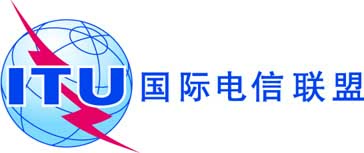 全体会议工作组文件 136-C2014年10月30日原文：英文阿塞拜疆共和国/白俄罗斯（共和国）/柬埔寨（王国）/
希腊/哈萨克斯坦（共和国）/大韩民国/立陶宛（共和国）/
波兰（共和国）/俄罗斯联邦/西班牙/新加坡（共和国）/
瑞士（联邦）/乌干达（共和国）阿塞拜疆共和国/白俄罗斯（共和国）/柬埔寨（王国）/
希腊/哈萨克斯坦（共和国）/大韩民国/立陶宛（共和国）/
波兰（共和国）/俄罗斯联邦/西班牙/新加坡（共和国）/
瑞士（联邦）/乌干达（共和国）大会工作提案大会工作提案促进全球电信/信息通信技术（ICT）发展的“连通目标2020”议程促进全球电信/信息通信技术（ICT）发展的“连通目标2020”议程